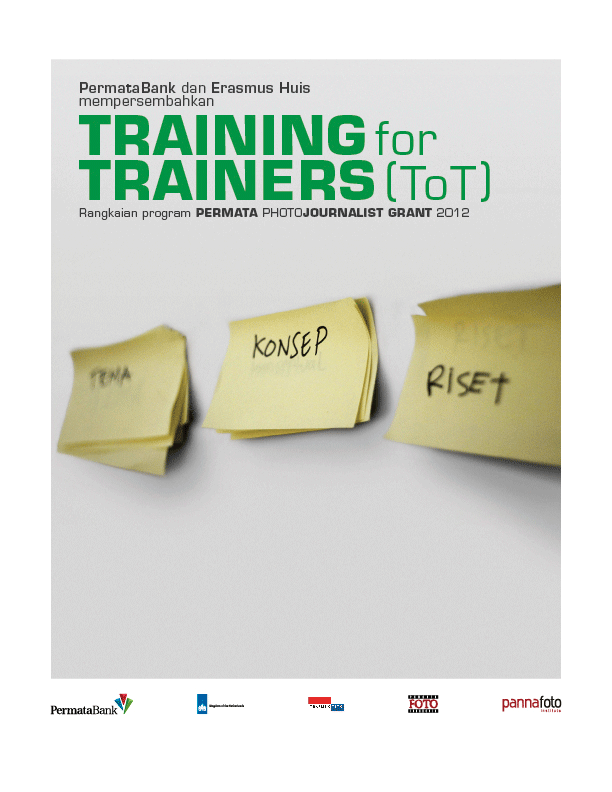 Nama Lengkap		:Tempat / Tanggal Lahir	:No. KTP			:Jenis Kelamin		:  		( L / P)No. Telpon			:Email				:Alamat Rumah		:Pekerjaan			:  Media tempat bekerja	:Alamat Media		: Ceritakan latar belakang pendidikan / pengalaman Anda di bidang fotografi. Bagaimana Anda mendapatkan pendidikan / pengetahuan / pengalaman di bidang fotografi. Apakah Anda pernah mengikuti pendidikan formal / workshop / festival fotografi.……………………………………………………………………………………………………………………………………………………………………………………………………………………………………………………………………………………………………………………………………………………………………………………………………………………………………………………………………………………………………………………………………………………………………………………………………………………………………………………………………………………………………………………………………………………………………………………………………………………………………………………………………………………………………………………………………………………………………………………………………………………………………………………………………………………………………Ceritakan karir atau pengalaman Anda sebagai mentor / pengajar / pembicara di bidang fotografi.……………………………………………………………………………………………………………………………………………………………………………………………………………………………………………………………………………………………………………………………………………………………………………………………………………………………………………………………………………………………………………………………………………………………………………………………………………………………………………………………………………………………………………………………………………………………………………………………………………………………………………………………………………………………………………………………………………………………………………………………………………………………………………………………………………………………………………………………………………………………………………………………………………………………………………………………………………………………………………………………………………………………………………………………………………………………………Selain bekerja sebagai pewarta foto / fotografer / pengajar, apakah Anda terlibat dalam kegiatan fotografi di komunitas atau publik ? Jika ya, kegiatan dan komunitas apa.……………………………………………………………………………………………………………………………………………………………………………………………………………………………………………………………………………………………………………………………………………………………………………………………………………………………………………………………………………………………………………………………………………………………………………………………………………………………………………………………………………………………………………………………………………………………………………………………………………………………………………………………………………………………………………………………………………………………………………………………………………………………………………………………………………………………………………………………………………………………………………………………………………………………………………………………………………………………………………………………………………………………………………………………………………………………………Mengapa Anda ingin mengikuti workshop ini ?……………………………………………………………………………………………………………………………………………………………………………………………………………………………………………………………………………………………………………………………………………………………………………………………………………………………………………………………………………………………………………………………………………………………………………………………………………………………………………………………………………………………………………………………………………………………………………………………………………………………………………………………………………………………………………………………………………………………………………………………………………………………………………………………………………………………………………………………………………………………………………………………………………………………………………………………………………………………………………………………………………………………………………………………………………………………………Apa yang ingin Anda lakukan setelah mengikuti workshop ini ?…………………………………………………………………………………………………………………………………………………………………………………………………………………………………………………………………………………………………………………………………………………………………………………………………………………………………………………………………………………………………………………………………………………………………………………………………………………………………………………………………………………………………………………………………………………………………………………………………………………………………………………………………………………………………………………………………………………………………………………………………………………………………………………………………………………………………………………………………………………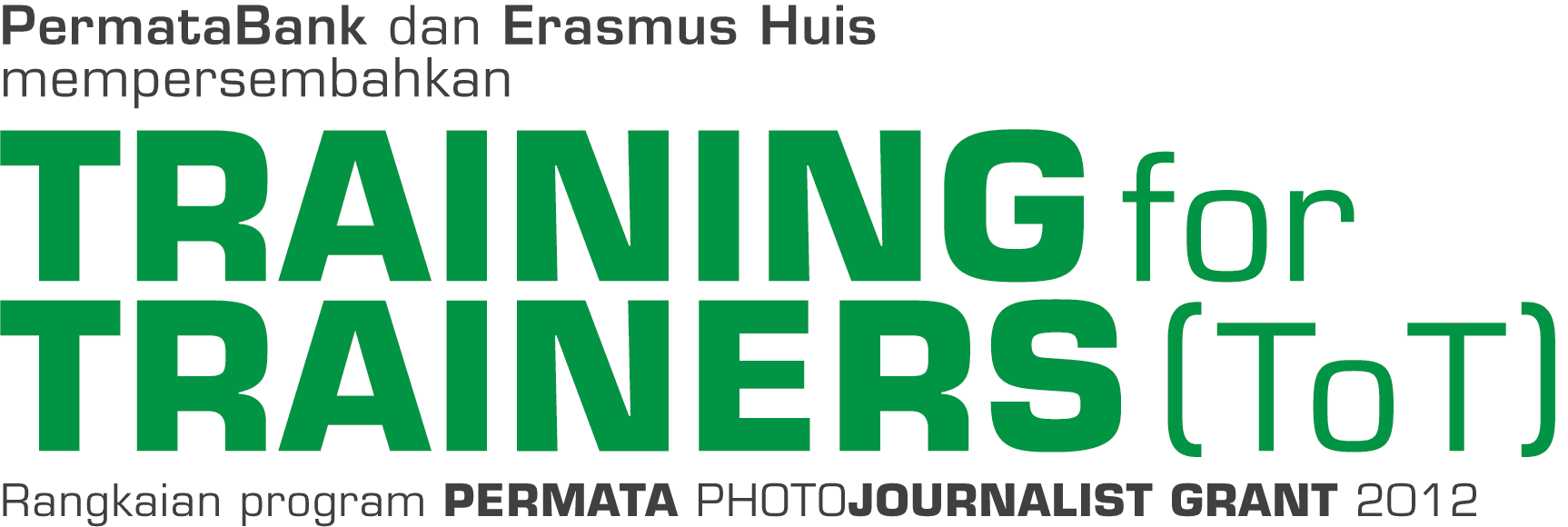 PermataBank dan Erasmus Huis mempersembahkan TRAINING for TRAINERS (ToT), yang didedikasikan untuk mengembangkan kemampuan mengajar. Syarat dan Ketentuan :Program ini terbuka bagi Alumni Permata Photojournalist Grant, pewarta foto dan pewarta foto lepas,  pengajar fotografi di Indonesia, berusia dibawah 36 tahun.Memiliki pengalaman sebagai mentor / pengajar / pembicara di bidang fotografi di berbagai kesempatan.Terbatas bagi 10 pesertaFormulir PendaftaranMengisi dan mengirimkan formulir pendaftaran yang tersedia, menyertakan CV dan pas foto dalam bentuk digital (3 x 4 cm).Photo StoryMengirimkan satu photo story yang pernah dikerjakan. Maksimal 20 foto, ukuran 72 dpi, sisi terpanjang 1200 pix dan kompresi 8, dalam format .jpg.Penamaan file masing-masing foto sesuai nama fotografer, misal: nama fotografer-foto01.jpg, nama fotografer-foto02.jpg … dst sesuai urutan foto.Setiap foto yang dikirim dilengkapi dengan caption.Menyertakan teks / cerita dari photo story yang dikirimkan. Pengiriman aplikasiFormulir pendaftaran, CV, pas foto dalam format digital dan portfolio photo story dikirim ke info@pannafoto.orgMasa PendaftaranBatas penerimaan aplikasi hari Jumat, 28 Desember 2012 pukul 24.00 WIB.Pengumuman Peserta Hasil seleksi akan diumumkan hari Minggu, 30 Desember 2012.Tentang workshopPeserta akan mendapat workshop selama 2 (dua)  hari.  Dengan fasilitator mentor Permata Photojournalist Grant dari PannaFoto Institute yang telah mendapat pelatihan ToT dari World Press Photo,  Edy Purnomo dan Ahmad ‘DeNy’ Salman.  Workshop dilaksanakan hari Kamis dan Jumat , 10- 11 Januari 2013 di Foyer Erasmus Huis, Jl. HR Rasuna Said Kav. S – 3, Jakarta 12950.Panitia akan memberikan subsidi bagi biaya perjalanan dan akomodasi bagi peserta dari luar kota yang berminat mengikuti workshop. Jika ada hal-hal yang ingin ditanyakan, Anda dapat mengirim pertanyaan via email : info@pannafoto.org.Bersama ini saya berminat mengikuti workshop Training for Trainers (ToT), rangkaian Permata Photojournalist Grant 2012 dan telah membaca dan menyetujui ketentuan yang ditetapkan.Tempat …………………………………………, (dd-mm-year) ………………………Nama Lengkap / Tanda Tangan :  ……………………………………………………